Recepti:Kuhana jaja sa zdravim štapićimaSastojci: jaja, mrkva, paprikaUpute: Skuhati jaja i oguliti ih. Očistiti papriku i oguliti mrkvu. Narezati mrkvu i papriku na štapiće. Poslužiti zajedno s narezanim kuhanim jajetom i integralnim kruhom.Kajgana s povrćemSastojci: ulje, jaja, paprikaUpute: Staviti ulje na tavu i zagrijati. Narezati papriku na trakice i staviti na zagrijano ulje. Malo popržiti, posoliti. Jaja razmutiti u posudi i posoliti. Preliti papriku jajima i miješajući peći još nekoliko minuta. Poslužiti s narezanim sirovim povrćem po želji i integralnim kruhom. 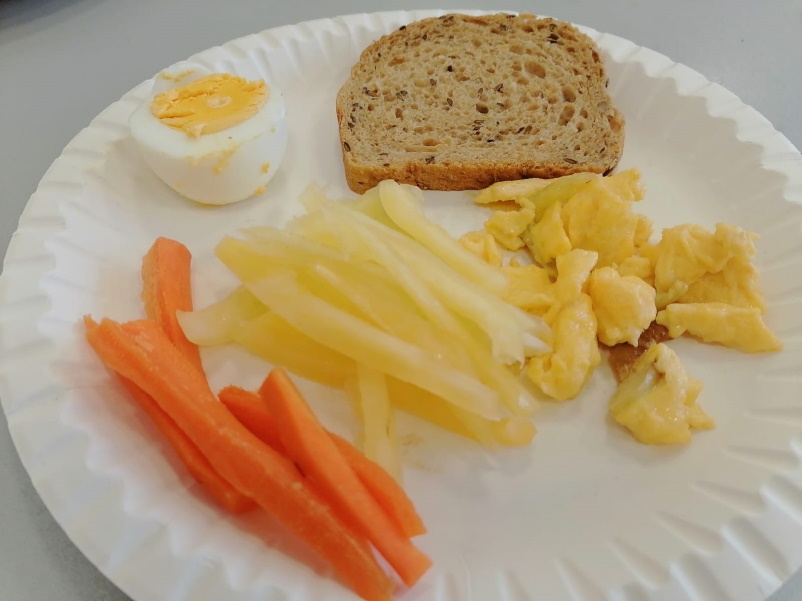 SmoothieVoće i povrće se očisti i nareže na veće komade, zatim stavlja u blender. Doda se voda tako da prekrije 2/3 sastojaka te se upali blender. Sastojci se mogu prilagođavati prema želji.Smoothie 1: mrkva, jabuka, naranča, medSmoothie 2: sok od naranče, jabuke, banane, mrkva, bobičasto voćeSmoothie 3: naranča, jabuka, špinat, sok od grožđa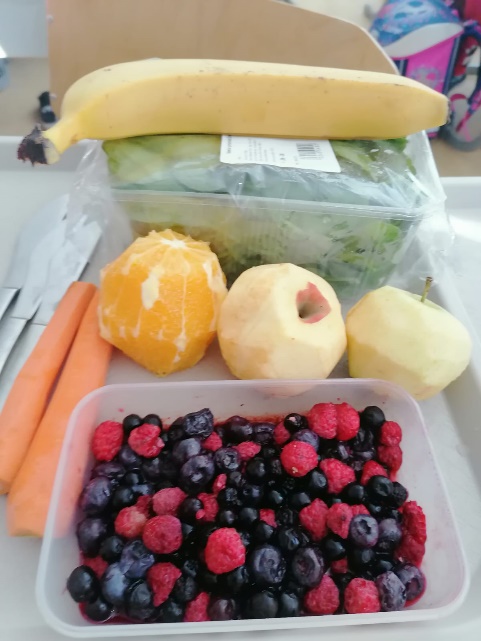 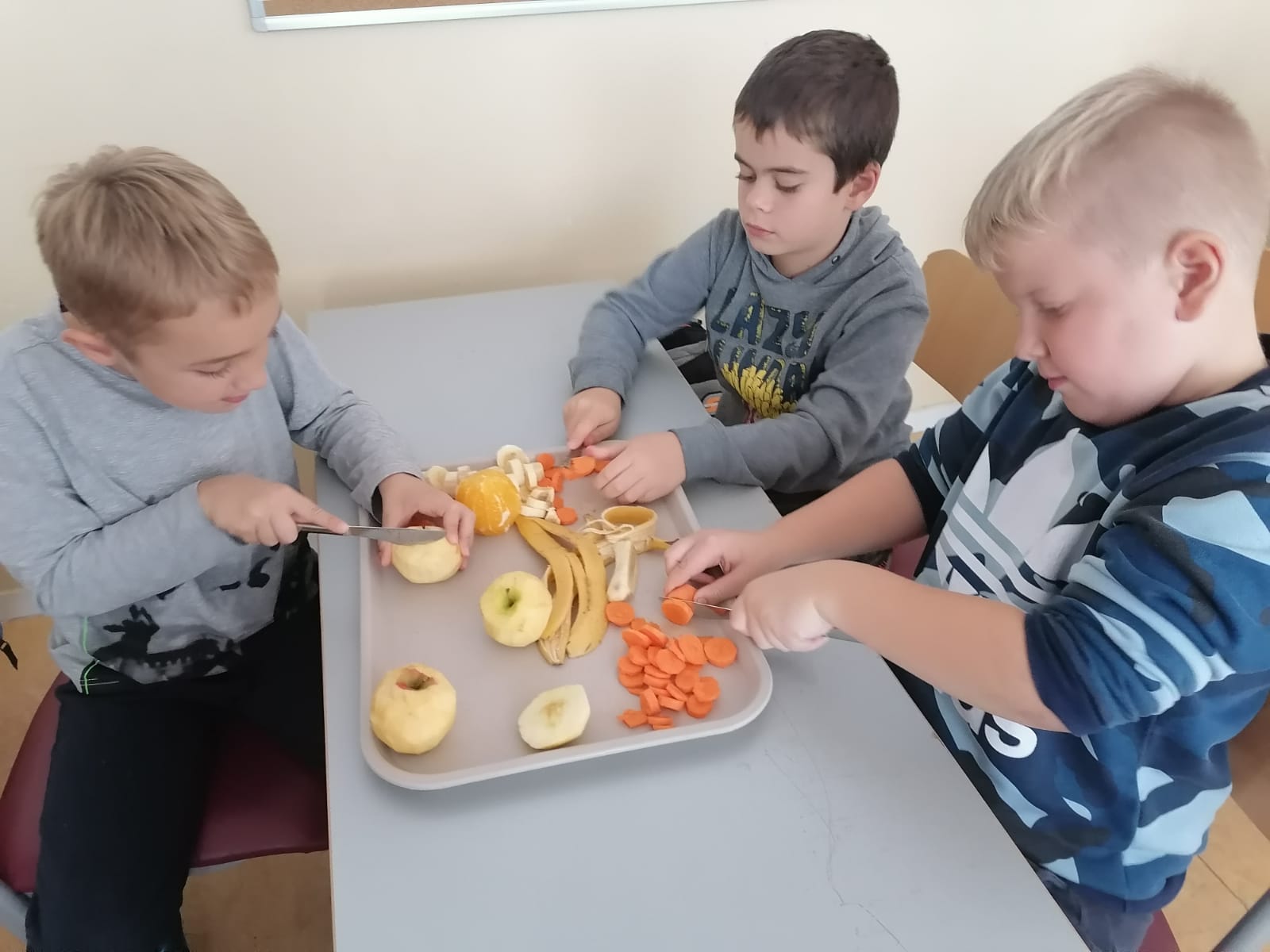 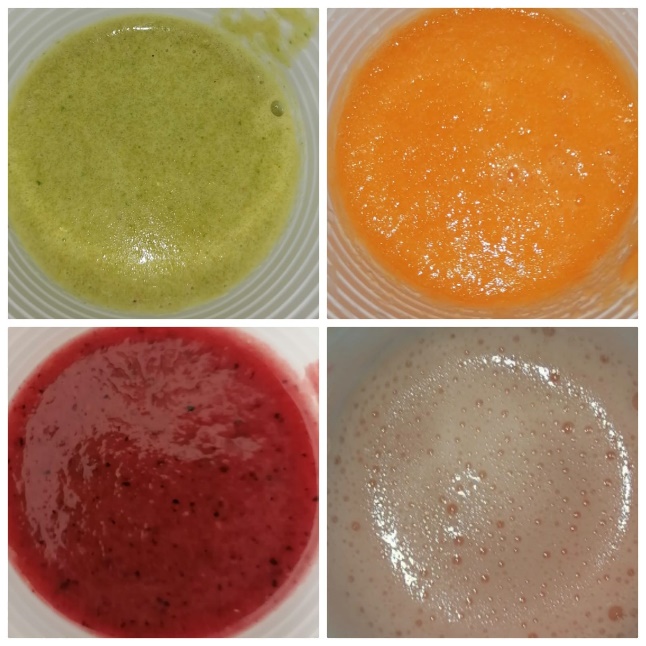 PizzaSastojci: tijesto za pizzu, umak od rajčice, origano, sir, šunka u ovitku, paprika babura, crvena paprika, cherry rajčica, rajčica, tikvice, maslineUpute: Razvući tijesto za pizzu na nauljeni lim za pečenje ili papir za pečenje. Namazati tijesto umakom od rajčice i posuti origanom. Rasporediti narezanu šunku i sir po umaku. Povrće narezati na sitne kockice i rasporediti po pizzi. Za kraj staviti masline. Staviti u zagrijanu pećnicu na 180 stupnjeva i peći dvadesetak minuta. Dobar tek! 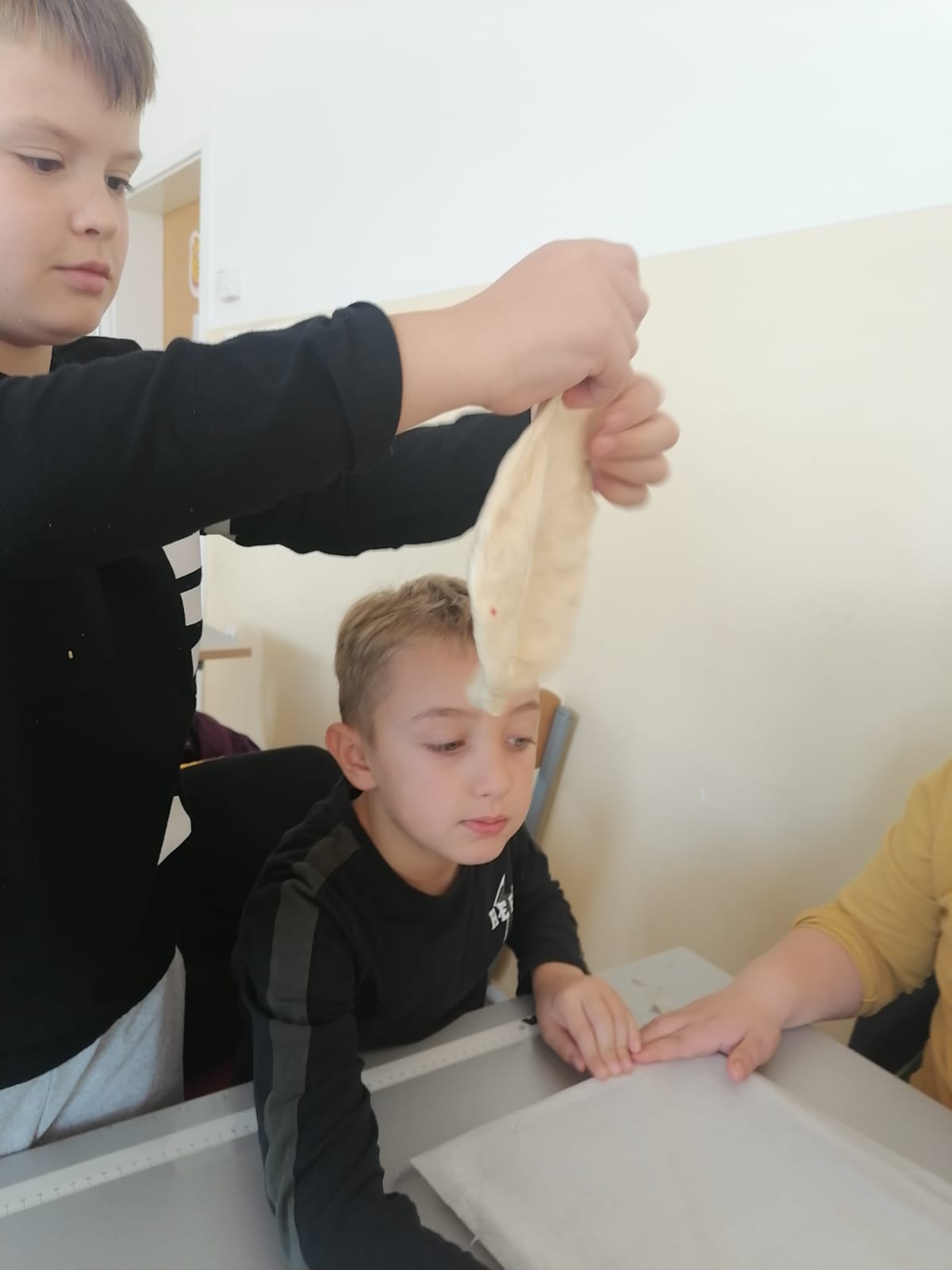 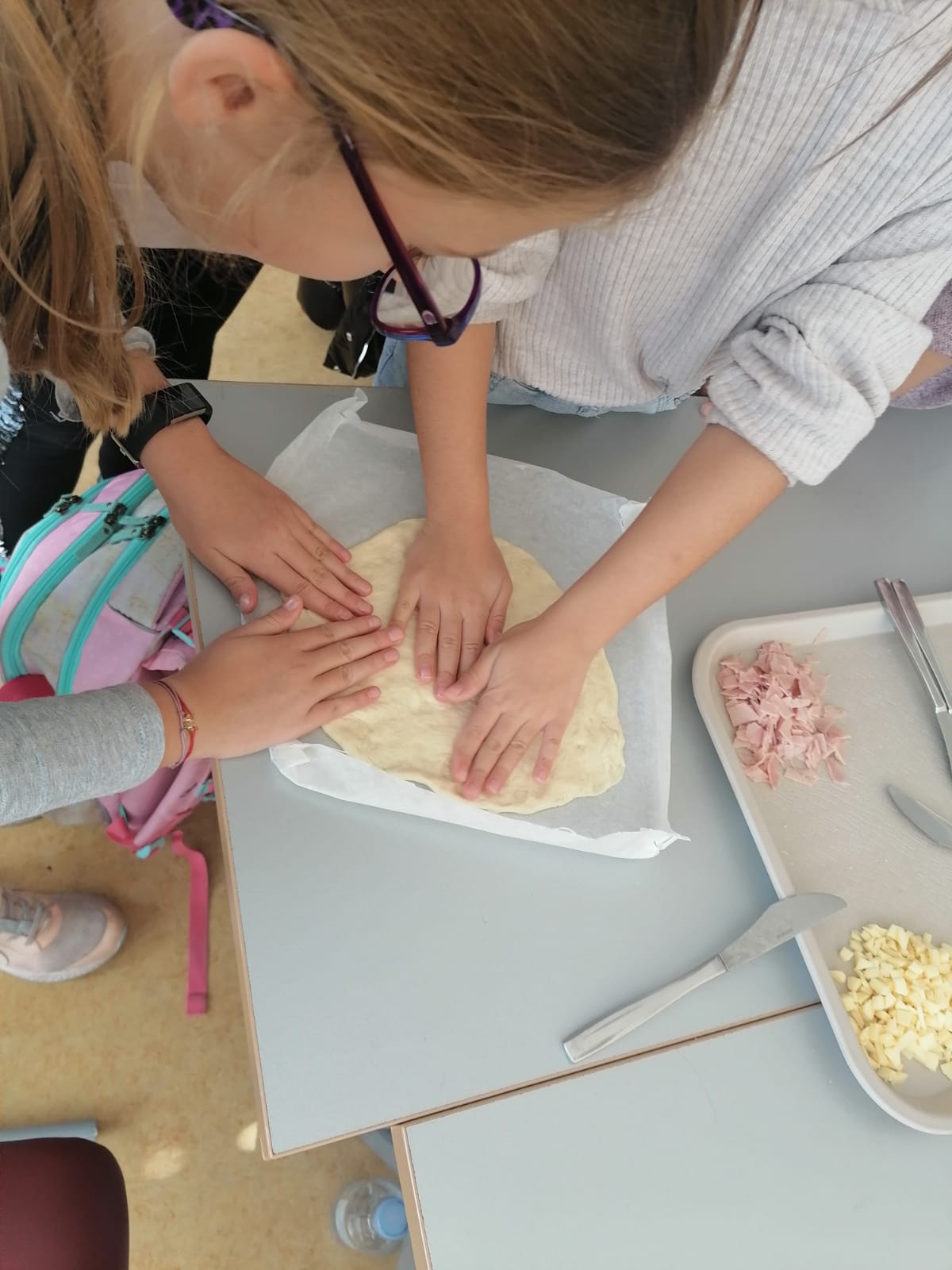 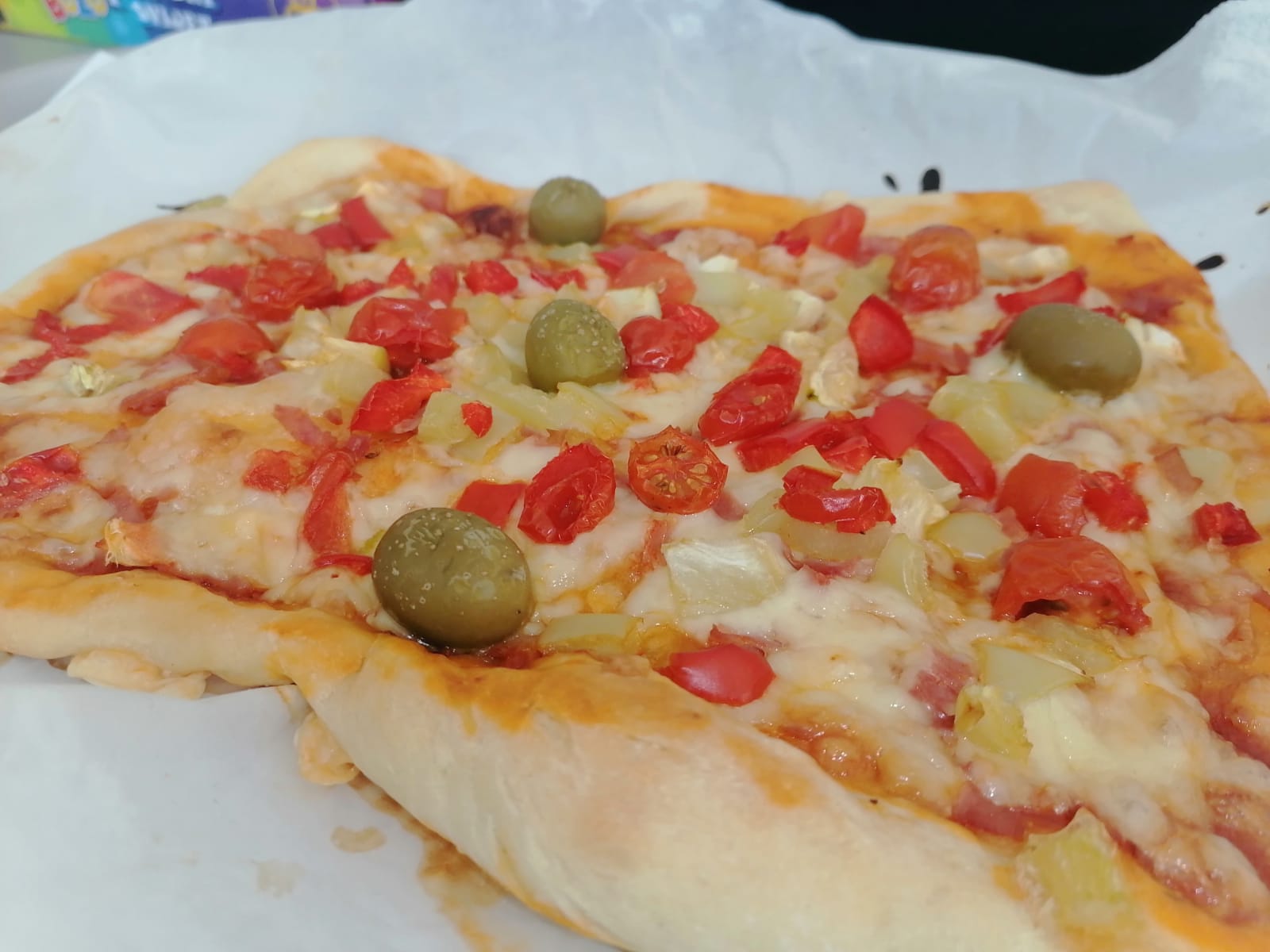 